Section 2 - Renewing Groups Only: (*If New Business, skip to Section 3)Section 2b - Renewing Groups Only: (*If New Business, skip to Section 3)Section 3 – New Business:								 GROUP NUMBER:       Blue Directions (Private Exchange) Purchased? Yes  No (If yes, the Blue Directions Addendum is attached and made a part of the policy.)Please select plan designs (Up to a maximum of 6 plans)*1 Pharmacy benefits based on the Performance Drug List at HMO Network pharmacies.*1 Pharmacy benefits based on the Performance Drug List at HMO Network pharmacies.**MIBAV2130, MIBAV2140 and MIBAV2152 have a Per Occurrence Deductible on ER, IP & OP Surg. Calendar Year Deductible and Coinsurance applies after POD.*2 Pharmacy benefits based on the Performance Drug List at Preferred Network pharmacies.*1 Pharmacy benefits based on the Enhanced Drug List at Advantage Network pharmacies.	*2 Pharmacy benefits based on the Performance Drug List at Preferred Network pharmacies.	.Section 4 – HSA / FSA / HRA Plans:If electing an HSA/FSA/HRA vendor for the first time, the vendor’s Employer Setup Form needs to be completed.Section 5 - Ancillary Product Selection:DENTAL PPO GROUP NUMBER:      Coinsurance Type - I: Exams/Cleanings/X-Rays (both High & Low Coverage).Coinsurance Type - II: Fillings/Non-Surgical Periodontal/Non-Surgical Extractions (both High & Low), Endo/Perio/Oral Surgery (High).Coinsurance Type - III: Inlays/Onlays/Crowns/Dentures (both High & Low), Endo/Perio/Oral Surgery (Low).Coinsurance Type - IV: Ortho (both High & Low Coverage).High Allocation refers to the placement of the miscellaneous preventive, Endodontic, Periodontic and Oral Surgery service categories. High allocation means that these services are covered in Type II. Low Allocation refers to the placement of the miscellaneous preventive, Endodontic, Periodontic and Oral Surgery service categories. Low allocation means that these services are covered in Type III.R&C: Reasonable & Customary, MAC: Maximum Allowable Charge.*1 Waiting Period 12 month applicable for Surgical Perio/Major Restorative/Prosthodontics/Misc Rest & Prosth Services.*2 Waived Deductible applies to all Class I services and plans include 3x Family Deductible Limit.*3 Only Basic Restorative Services are covered under Class II.*4 Preventive & Diagnostic Services do not count toward the Annual Benefit Max.Section 5 - Ancillary Product Selection:DENTAL GROUP NUMBER:      Coinsurance Type - I: Exams/Cleanings/X-Rays (both High & Low Coverage).Coinsurance Type - II: Fillings/Non-Surgical Periodontal/Non-Surgical Extractions (both High & Low), Endo/Perio/Oral Surgery (High).Coinsurance Type - III: Inlays/Onlays/Crowns/Dentures (both High & Low), Endo/Perio/Oral Surgery (Low).Coinsurance Type - IV: Ortho (both High & Low Coverage).High Allocation refers to the placement of the miscellaneous preventive, Endodontic, Periodontic and Oral Surgery service categories. High allocation means that these services are covered in Type II. Low Allocation refers to the placement of the miscellaneous preventive, Endodontic, Periodontic and Oral Surgery service categories. Low allocation means that these services are covered in Type III.R&C:  Reasonable & Customary, MAC: Maximum Allowable Charge.*1 Waiting Period 12 month applicable for Surgical Perio/Major Restorative/Prosthodontics/Misc Rest & Prosth Services.*2 Waived Deductible applies to all Class I services and plans include 3x Family Deductible Limit.*3 Only Basic Restorative Services are covered under Class II.*4 Preventive & Diagnostic Services do not count toward the Annual Benefit Max.GROUP NUMBER:   			     If Life is a desired benefit, the Group Term Life product must be selected in order to also select Dependent Life and Short-Term Disability.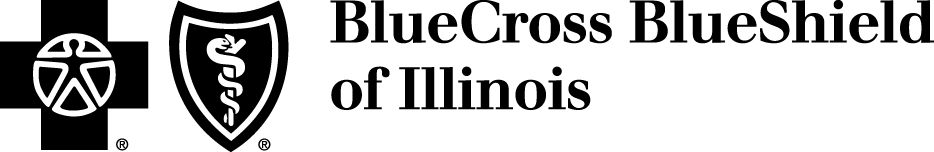 Please complete & return this form in its entirety, including the required signaturesPlease complete & return this form in its entirety, including the required signaturesPlease complete & return this form in its entirety, including the required signaturesPlease complete & return this form in its entirety, including the required signaturesPlease complete & return this form in its entirety, including the required signaturesPlease complete & return this form in its entirety, including the required signaturesPlease complete & return this form in its entirety, including the required signaturesPlease complete & return this form in its entirety, including the required signaturesSection 1 - Account Information:      Section 1 - Account Information:      Section 1 - Account Information:      Section 1 - Account Information:      Section 1 - Account Information:      Section 1 - Account Information:      Section 1 - Account Information:      Section 1 - Account Information:      Employer Name:      Employer Name:      Account #:     Account #:     Effective Date:Effective Date:Anniversary Date:Health Products / Mid-Market Medical and/or Dental Plan Selection:Health Products / Mid-Market Medical and/or Dental Plan Selection:Health Products / Mid-Market Medical and/or Dental Plan Selection:Health Products / Mid-Market Medical and/or Dental Plan Selection:Health Products / Mid-Market Medical and/or Dental Plan Selection:Health Products / Mid-Market Medical and/or Dental Plan Selection:Health Products / Mid-Market Medical and/or Dental Plan Selection:Health Products / Mid-Market Medical and/or Dental Plan Selection:Please list current plan(s) belowRetaining Plan(s):Replacing Plan(s):  Please list replacement plan in space below. Yes                              No  Yes                              No  Yes                              No  Yes                              No  Yes                              No  Yes                              No  Yes                              No  Yes                              No Adding Plan (Medical and/or Dental): Please list new plan(s) belowA. Blue Advantage HMO®*1A. Blue Advantage HMO®*1A. Blue Advantage HMO®*1A. Blue Advantage HMO®*1A. Blue Advantage HMO®*1A. Blue Advantage HMO®*1A. Blue Advantage HMO®*1A. Blue Advantage HMO®*12022 Plan IDDeductible In NetworkCoins In-NetworkOPX In-NetworkOV/SPCER CopayNon-Preferred PharmacyPreferred PharmacyMIBAH2000$0100%$1500$40/$60$350$0/$10/$35/$75/$150/$250$0/$10/$35/$75/$150/$250MIBAH2010$0100%$1500$30/$50$250$0/$10/$50/$100/$150/$250$0/$10/$50/$100/$150/$250MIBAH2020$0100%$1500$20/$40$250$0/$10/$50/$100/$150/$250$0/$10/$50/$100/$150/$2502022 Plan IDDeductibleIn NetworkCoinsIn NetworkOPXIn-NetworkOV/SPCERCopayNon-Preferred PharmacyPreferred Pharmacy MIBAV2110$0100%$3,000$40/$60$350$0/$10/$35/$75/$150/$250$0/$10/$35/$75/$150/$250 MIBAV2120$0100%$3,000$50/$70$400$0/$10/$35/$75/$150/$250$0/$10/$35/$75/$150/$250 MIBAV2130**$100080%$3,000$50/$70$250**$0/$10/$50/$100/$150/$250$0/$10/$50/$100/$150/$250 MIBAV2140**$150080%$4,500$50/$70$400**$0/$10/$50/$100/$150/$250$0/$10/$50/$100/$150/$250 MIBAV2152**$300080%$8,700$20/$40$400$0/$10/$50/$100/$150/$250$0/$10/$50/$100/$150/$250C.  BlueEdge SM   Select HSA*2C.  BlueEdge SM   Select HSA*2C.  BlueEdge SM   Select HSA*2C.  BlueEdge SM   Select HSA*2C.  BlueEdge SM   Select HSA*2C.  BlueEdge SM   Select HSA*2C.  BlueEdge SM   Select HSA*2C.  BlueEdge SM   Select HSA*22022 Plan IDDeductibleIn/OutCoinsIn/OutOPXIn/OutOV/SPCERCoins.Non-Preferred PharmacyPreferred Pharmacy MIESA2122$2500/$5000100%/100%$2500/$5000100%/100%100%100%100% MIESA2110$2500/$500080%/50%$5000/$1500080%/80%80%80%/80%/70%/60%/60%50%90%/90%/80%/70%/60%50% MIESE1151$3500/$700080%/50%$7000/$2100080%/80%80%80%/80%/70%/60%/60%50%90%/90%/80%/70%/60%50% MIESE2181$6000/$12000100%/100%$6000/$12000100%/100%100%100%100%*2 Pharmacy benefits based on the Performance Drug List at Preferred Network pharmaciesPlans are HSA compatible.  The 5th character in the Plan # indicates (A) for Aggregate or (E) for Embedded deductible and OPX.*2 Pharmacy benefits based on the Performance Drug List at Preferred Network pharmaciesPlans are HSA compatible.  The 5th character in the Plan # indicates (A) for Aggregate or (E) for Embedded deductible and OPX.*2 Pharmacy benefits based on the Performance Drug List at Preferred Network pharmaciesPlans are HSA compatible.  The 5th character in the Plan # indicates (A) for Aggregate or (E) for Embedded deductible and OPX.*2 Pharmacy benefits based on the Performance Drug List at Preferred Network pharmaciesPlans are HSA compatible.  The 5th character in the Plan # indicates (A) for Aggregate or (E) for Embedded deductible and OPX.*2 Pharmacy benefits based on the Performance Drug List at Preferred Network pharmaciesPlans are HSA compatible.  The 5th character in the Plan # indicates (A) for Aggregate or (E) for Embedded deductible and OPX.*2 Pharmacy benefits based on the Performance Drug List at Preferred Network pharmaciesPlans are HSA compatible.  The 5th character in the Plan # indicates (A) for Aggregate or (E) for Embedded deductible and OPX.*2 Pharmacy benefits based on the Performance Drug List at Preferred Network pharmaciesPlans are HSA compatible.  The 5th character in the Plan # indicates (A) for Aggregate or (E) for Embedded deductible and OPX.*2 Pharmacy benefits based on the Performance Drug List at Preferred Network pharmaciesPlans are HSA compatible.  The 5th character in the Plan # indicates (A) for Aggregate or (E) for Embedded deductible and OPX.D.  Blue Edge SM   HSA*2D.  Blue Edge SM   HSA*2D.  Blue Edge SM   HSA*2D.  Blue Edge SM   HSA*2D.  Blue Edge SM   HSA*2D.  Blue Edge SM   HSA*2D.  Blue Edge SM   HSA*2D.  Blue Edge SM   HSA*2D.  Blue Edge SM   HSA*2D.  Blue Edge SM   HSA*2D.  Blue Edge SM   HSA*2D.  Blue Edge SM   HSA*2D.  Blue Edge SM   HSA*2D.  Blue Edge SM   HSA*2D.  Blue Edge SM   HSA*2D.  Blue Edge SM   HSA*2D.  Blue Edge SM   HSA*22022 Plan ID2022 Plan IDDeductibleIn/OutDeductibleIn/OutCoinsIn/OutCoinsIn/OutOPXIn/OutOPXIn/OutOV/SPCOV/SPCER CoinsER CoinsNon-Preferred PharmacyNon-Preferred PharmacyPreferred PharmacyPreferred PharmacyPreferred Pharmacy MIEEA2000 MIEEA2000$1500/$1500$1500/$1500100%/80%100%/80%$3000/$3000$3000/$3000100%/100%100%/100%100%100%80%/80%/70%/60%/60%/50%80%/80%/70%/60%/60%/50%90%/90%/80%/70%/60%/50%90%/90%/80%/70%/60%/50%90%/90%/80%/70%/60%/50% MIEEA2010*3 MIEEA2010*3$1500/$3000$1500/$300080%/60%80%/60%$3000/$9000$3000/$900080%/80%80%/80%80%80%80%/80%/70%/60%/60%/50%80%/80%/70%/60%/60%/50%90%/90%/80%/70%/60%/50%90%/90%/80%/70%/60%/50%90%/90%/80%/70%/60%/50% MIEEA2020*3 MIEEA2020*3$2500/$2500$2500/$2500100%80%100%80%$5000/$5000$5000/$5000100%/100%100%/100%100%100%100%100%100%100%100% MIEEA2030 MIEEA2030$2500/$5000$2500/$500080%/60%80%/60%$5000/$15000$5000/$1500080%/80%80%/80%80%80%80%/80%/70%/60%/60%/50%80%/80%/70%/60%/60%/50%90%/90%/80%/70%/60%/50%90%/90%/80%/70%/60%/50%90%/90%/80%/70%/60%/50% MIEEE2043 MIEEE2043$3100/$6200$3100/$6200100%/100%100%/100%$3100/$6200$3100/$6200100%/100%100%/100%100%100%100%100%100%100%100% MIEEE2063*3 MIEEE2063*3$3100/$6200$3100/$620080%/60%80%/60%$6200/$18600$6200/$1860080%/80%80%/80%80%80%80%/80%/70%/60%/60%/50%80%/80%/70%/60%/60%/50%90%/90%/80%/70%/60%/50%90%/90%/80%/70%/60%/50%90%/90%/80%/70%/60%/50% MIEEE1051 MIEEE1051$3500/$7000$3500/$700080%/60%80%/60%$7000/$21000$7000/$2100080%/80%80%/80%80%80%80%/80%/70%/60%/60%/50%80%/80%/70%/60%/60%/50%90%/90%/80%/70%/60%/50%90%/90%/80%/70%/60%/50%90%/90%/80%/70%/60%/50% MIEEA2070 MIEEA2070$3500/$7000$3500/$700080%/60%80%/60%$5800/$17400$5800/$1740080%/80%80%/80%80%80%80%/80%/70%/60%/60%/50%80%/80%/70%/60%/60%/50%90%/90%/80%/70%/60%/50%90%/90%/80%/70%/60%/50%90%/90%/80%/70%/60%/50% MIEEE2052*3 MIEEE2052*3$4000/$8000$4000/$8000100%/80%100%/80%$4000/$24000$4000/$24000100%/100%100%/100%100%100%100%100%100%100%100% MIEEE1071 MIEEE1071$5000/$10000$5000/$1000080%/60%80%/60%$7000/$21000$7000/$2100080%/80%80%/80%80%80%80%/80%/70%/60%/60%/50%80%/80%/70%/60%/60%/50%90%/90%/80%/70%/60%/50%90%/90%/80%/70%/60%/50%90%/90%/80%/70%/60%/50% MIEEE2080 MIEEE2080$6000/$12000$6000/$12000100%/100%100%/100%$6000/$12000$6000/$12000100%/100%100%/100%100%100%100%100%100%100%100%Plans are HSA compatible.  The 5th character in the Plan # indicates (A) for Aggregate or (E) for Embedded deductible and OPX.	*2 Pharmacy benefits based on the Performance Drug List at Preferred Network pharmacies.*3 Select HDHP-HSA preventive prescription drugs will be covered with no member cost share.Plans are HSA compatible.  The 5th character in the Plan # indicates (A) for Aggregate or (E) for Embedded deductible and OPX.	*2 Pharmacy benefits based on the Performance Drug List at Preferred Network pharmacies.*3 Select HDHP-HSA preventive prescription drugs will be covered with no member cost share.Plans are HSA compatible.  The 5th character in the Plan # indicates (A) for Aggregate or (E) for Embedded deductible and OPX.	*2 Pharmacy benefits based on the Performance Drug List at Preferred Network pharmacies.*3 Select HDHP-HSA preventive prescription drugs will be covered with no member cost share.Plans are HSA compatible.  The 5th character in the Plan # indicates (A) for Aggregate or (E) for Embedded deductible and OPX.	*2 Pharmacy benefits based on the Performance Drug List at Preferred Network pharmacies.*3 Select HDHP-HSA preventive prescription drugs will be covered with no member cost share.Plans are HSA compatible.  The 5th character in the Plan # indicates (A) for Aggregate or (E) for Embedded deductible and OPX.	*2 Pharmacy benefits based on the Performance Drug List at Preferred Network pharmacies.*3 Select HDHP-HSA preventive prescription drugs will be covered with no member cost share.Plans are HSA compatible.  The 5th character in the Plan # indicates (A) for Aggregate or (E) for Embedded deductible and OPX.	*2 Pharmacy benefits based on the Performance Drug List at Preferred Network pharmacies.*3 Select HDHP-HSA preventive prescription drugs will be covered with no member cost share.Plans are HSA compatible.  The 5th character in the Plan # indicates (A) for Aggregate or (E) for Embedded deductible and OPX.	*2 Pharmacy benefits based on the Performance Drug List at Preferred Network pharmacies.*3 Select HDHP-HSA preventive prescription drugs will be covered with no member cost share.Plans are HSA compatible.  The 5th character in the Plan # indicates (A) for Aggregate or (E) for Embedded deductible and OPX.	*2 Pharmacy benefits based on the Performance Drug List at Preferred Network pharmacies.*3 Select HDHP-HSA preventive prescription drugs will be covered with no member cost share.Plans are HSA compatible.  The 5th character in the Plan # indicates (A) for Aggregate or (E) for Embedded deductible and OPX.	*2 Pharmacy benefits based on the Performance Drug List at Preferred Network pharmacies.*3 Select HDHP-HSA preventive prescription drugs will be covered with no member cost share.Plans are HSA compatible.  The 5th character in the Plan # indicates (A) for Aggregate or (E) for Embedded deductible and OPX.	*2 Pharmacy benefits based on the Performance Drug List at Preferred Network pharmacies.*3 Select HDHP-HSA preventive prescription drugs will be covered with no member cost share.Plans are HSA compatible.  The 5th character in the Plan # indicates (A) for Aggregate or (E) for Embedded deductible and OPX.	*2 Pharmacy benefits based on the Performance Drug List at Preferred Network pharmacies.*3 Select HDHP-HSA preventive prescription drugs will be covered with no member cost share.Plans are HSA compatible.  The 5th character in the Plan # indicates (A) for Aggregate or (E) for Embedded deductible and OPX.	*2 Pharmacy benefits based on the Performance Drug List at Preferred Network pharmacies.*3 Select HDHP-HSA preventive prescription drugs will be covered with no member cost share.Plans are HSA compatible.  The 5th character in the Plan # indicates (A) for Aggregate or (E) for Embedded deductible and OPX.	*2 Pharmacy benefits based on the Performance Drug List at Preferred Network pharmacies.*3 Select HDHP-HSA preventive prescription drugs will be covered with no member cost share.Plans are HSA compatible.  The 5th character in the Plan # indicates (A) for Aggregate or (E) for Embedded deductible and OPX.	*2 Pharmacy benefits based on the Performance Drug List at Preferred Network pharmacies.*3 Select HDHP-HSA preventive prescription drugs will be covered with no member cost share.Plans are HSA compatible.  The 5th character in the Plan # indicates (A) for Aggregate or (E) for Embedded deductible and OPX.	*2 Pharmacy benefits based on the Performance Drug List at Preferred Network pharmacies.*3 Select HDHP-HSA preventive prescription drugs will be covered with no member cost share.Plans are HSA compatible.  The 5th character in the Plan # indicates (A) for Aggregate or (E) for Embedded deductible and OPX.	*2 Pharmacy benefits based on the Performance Drug List at Preferred Network pharmacies.*3 Select HDHP-HSA preventive prescription drugs will be covered with no member cost share.Plans are HSA compatible.  The 5th character in the Plan # indicates (A) for Aggregate or (E) for Embedded deductible and OPX.	*2 Pharmacy benefits based on the Performance Drug List at Preferred Network pharmacies.*3 Select HDHP-HSA preventive prescription drugs will be covered with no member cost share.E. Blue Choice Select PPOSM *2E. Blue Choice Select PPOSM *2E. Blue Choice Select PPOSM *2E. Blue Choice Select PPOSM *2E. Blue Choice Select PPOSM *2E. Blue Choice Select PPOSM *2E. Blue Choice Select PPOSM *2E. Blue Choice Select PPOSM *2E. Blue Choice Select PPOSM *2E. Blue Choice Select PPOSM *2E. Blue Choice Select PPOSM *2E. Blue Choice Select PPOSM *2E. Blue Choice Select PPOSM *2E. Blue Choice Select PPOSM *2E. Blue Choice Select PPOSM *2E. Blue Choice Select PPOSM *22022 Plan IDDeductible In/OutDeductible In/OutCoins In/OutCoins In/OutOPX In/OutOPX In/OutOV/SPCOV/SPCER CopayER CopayNon-Preferred PharmacyNon-Preferred PharmacyPreferred PharmacyPreferred Pharmacy MIBCS2010$250/$500$250/$50080%/50%80%/50%$1250/$3750$1250/$3750$20/$20$20/$20$200$200$10/$20/$55/$95/$150/$250$10/$20/$55/$95/$150/$250$0/$10/$35/$75/$150/$250$0/$10/$35/$75/$150/$250 MIBCS2020$500/$1000$500/$100090%/60%90%/60%$1500/$4500$1500/$4500$20/$20$20/$20$200$200$10/$20/$70/$120/$150/$250$10/$20/$70/$120/$150/$250$0/$10/$50/$100/$150/$250$0/$10/$50/$100/$150/$250 MIBCS2030$500/$1000$500/$100080%/50%80%/50%$2500/$7500$2500/$7500$20/$20$20/$20$200$200$10/$20/$70/$120/$150/$250$10/$20/$70/$120/$150/$250$0/$10/$50/$100/$150/$250$0/$10/$50/$100/$150/$250 MIBCS2040$1000/$2000$1000/$200090%/60%90%/60%$2000/$6000$2000/$6000$20/$20$20/$20$200$200$10/$20/$70/$120/$150/$250$10/$20/$70/$120/$150/$250$0/$10/$50/$100/$150/$250$0/$10/$50/$100/$150/$250 MIBCS2050$1000/$2000$1000/$200080%/50%80%/50%$3000/$9000$3000/$9000$30/$30$30/$30$200$200$10/$20/$55/$95/$150/$250$10/$20/$55/$95/$150/$250$0/$10/$35/$75/$150/$250$0/$10/$35/$75/$150/$250 MIBCS2070$1500/$3000$1500/$300080%/50%80%/50%$3500/$10500$3500/$10500$30/$30$30/$30$200$200$10/$20/$55/$95/$150/$250$10/$20/$55/$95/$150/$250$0/$10/$35/$75/$150/$250$0/$10/$35/$75/$150/$250 MIBCS2090$2000/$4000$2000/$400080%/50%80%/50%$4000/$12000$4000/$12000$30/$30$30/$30$200$200$10/$20/$55/$95/$150/$250$10/$20/$55/$95/$150/$250$0/$10/$35/$75/$150/$250$0/$10/$35/$75/$150/$250 MIBCS2120$2500/$5000$2500/$500080%/50%80%/50%$4500/$13500$4500/$13500$30/$30$30/$30$200$200$10/$20/$70/$120/$150/$250$10/$20/$70/$120/$150/$250$0/$10/$50/$100/$150/$250$0/$10/$50/$100/$150/$250 MIBCS2160$4000/$8000$4000/$800080%/50%80%/50%$5500/$16500$5500/$16500$30/$30$30/$30$200$200$10/$20/$55/$95/$150/$250$10/$20/$55/$95/$150/$250$0/$10/$35/$75/$150/$250$0/$10/$35/$75/$150/$250F. Blue Choice Options SM *2 HSA - Tiered Network (Blue Choice OPT PPO – BCO / PPO – PPO / Out of Network - OON)F. Blue Choice Options SM *2 HSA - Tiered Network (Blue Choice OPT PPO – BCO / PPO – PPO / Out of Network - OON)F. Blue Choice Options SM *2 HSA - Tiered Network (Blue Choice OPT PPO – BCO / PPO – PPO / Out of Network - OON)F. Blue Choice Options SM *2 HSA - Tiered Network (Blue Choice OPT PPO – BCO / PPO – PPO / Out of Network - OON)F. Blue Choice Options SM *2 HSA - Tiered Network (Blue Choice OPT PPO – BCO / PPO – PPO / Out of Network - OON)F. Blue Choice Options SM *2 HSA - Tiered Network (Blue Choice OPT PPO – BCO / PPO – PPO / Out of Network - OON)F. Blue Choice Options SM *2 HSA - Tiered Network (Blue Choice OPT PPO – BCO / PPO – PPO / Out of Network - OON)F. Blue Choice Options SM *2 HSA - Tiered Network (Blue Choice OPT PPO – BCO / PPO – PPO / Out of Network - OON)2022 Plan IDDeductible(BCO/PPO/OON)Coins(BCO/ PPO/OON)OPX(BCO/PPO/OON)OV/SPC (BCO/ PPO)ER Coins(BCO / PPO)Non-Preferred PharmacyPreferred Pharmacy MICOE2063$3100/$4600/$9200100%/80%/60%$3100/$6550/ $19650100%/80%100%100%                    100% MICOE1051$3500/$5000/$1000080%/60%/50%$5500/$7000/ $2100080%/60%80%80%/80%/70%/60%/60%/50%90%/90%/80%/70%/60%/50% MICOE1071$5000/$6000/$1200080%/60%/50%$6000/$7000/ $2100080%/60%80%80%/80%/70%/60%/60%/50%90%/90%/80%/70%/60%/50%Plans are HSA compatible.  The 5th character in the Plan # indicates (A) for Aggregate or (E) for Embedded deductible and OPX.		*2 Pharmacy benefits based on the Performance Drug List at Preferred Network pharmacies.Plans are HSA compatible.  The 5th character in the Plan # indicates (A) for Aggregate or (E) for Embedded deductible and OPX.		*2 Pharmacy benefits based on the Performance Drug List at Preferred Network pharmacies.Plans are HSA compatible.  The 5th character in the Plan # indicates (A) for Aggregate or (E) for Embedded deductible and OPX.		*2 Pharmacy benefits based on the Performance Drug List at Preferred Network pharmacies.Plans are HSA compatible.  The 5th character in the Plan # indicates (A) for Aggregate or (E) for Embedded deductible and OPX.		*2 Pharmacy benefits based on the Performance Drug List at Preferred Network pharmacies.Plans are HSA compatible.  The 5th character in the Plan # indicates (A) for Aggregate or (E) for Embedded deductible and OPX.		*2 Pharmacy benefits based on the Performance Drug List at Preferred Network pharmacies.Plans are HSA compatible.  The 5th character in the Plan # indicates (A) for Aggregate or (E) for Embedded deductible and OPX.		*2 Pharmacy benefits based on the Performance Drug List at Preferred Network pharmacies.Plans are HSA compatible.  The 5th character in the Plan # indicates (A) for Aggregate or (E) for Embedded deductible and OPX.		*2 Pharmacy benefits based on the Performance Drug List at Preferred Network pharmacies.Plans are HSA compatible.  The 5th character in the Plan # indicates (A) for Aggregate or (E) for Embedded deductible and OPX.		*2 Pharmacy benefits based on the Performance Drug List at Preferred Network pharmacies.G. Blue Choice Options SM - Tiered Network (Blue Choice OPT PPO – BCO/ PPO – PPO / Out of Network - OON)G. Blue Choice Options SM - Tiered Network (Blue Choice OPT PPO – BCO/ PPO – PPO / Out of Network - OON)G. Blue Choice Options SM - Tiered Network (Blue Choice OPT PPO – BCO/ PPO – PPO / Out of Network - OON)G. Blue Choice Options SM - Tiered Network (Blue Choice OPT PPO – BCO/ PPO – PPO / Out of Network - OON)G. Blue Choice Options SM - Tiered Network (Blue Choice OPT PPO – BCO/ PPO – PPO / Out of Network - OON)G. Blue Choice Options SM - Tiered Network (Blue Choice OPT PPO – BCO/ PPO – PPO / Out of Network - OON)G. Blue Choice Options SM - Tiered Network (Blue Choice OPT PPO – BCO/ PPO – PPO / Out of Network - OON)G. Blue Choice Options SM - Tiered Network (Blue Choice OPT PPO – BCO/ PPO – PPO / Out of Network - OON)G. Blue Choice Options SM - Tiered Network (Blue Choice OPT PPO – BCO/ PPO – PPO / Out of Network - OON)G. Blue Choice Options SM - Tiered Network (Blue Choice OPT PPO – BCO/ PPO – PPO / Out of Network - OON)G. Blue Choice Options SM - Tiered Network (Blue Choice OPT PPO – BCO/ PPO – PPO / Out of Network - OON)G. Blue Choice Options SM - Tiered Network (Blue Choice OPT PPO – BCO/ PPO – PPO / Out of Network - OON)G. Blue Choice Options SM - Tiered Network (Blue Choice OPT PPO – BCO/ PPO – PPO / Out of Network - OON)G. Blue Choice Options SM - Tiered Network (Blue Choice OPT PPO – BCO/ PPO – PPO / Out of Network - OON)G. Blue Choice Options SM - Tiered Network (Blue Choice OPT PPO – BCO/ PPO – PPO / Out of Network - OON)2022 Plan ID2022 Plan IDDeductible(BCO/PPO/OON)Coins(BCO/PPO/OON)Coins(BCO/PPO/OON)OPX(BCO/PPO/OONOPX(BCO/PPO/OONOV/SPC(BCO//PPO)OV/SPC(BCO//PPO)ER Copay**(BCO/ PPO)ER Copay**(BCO/ PPO)ER Copay**(BCO/ PPO)Non-Preferred PharmacyNon-Preferred PharmacyPreferred Pharmacy MIBCO2080*2 MIBCO2080*2$250/$1000/$200090%/70%/50%90%/70%/50%$750/$1250/ $2500$750/$1250/ $2500$20/$40//$40/$80$20/$40//$40/$80$400/$400$400/$400$400/$400$10/$20/$55/$95/$150/$250$10/$20/$55/$95/$150/$250$0/$10/35/$75/$150/$250 MIBCO2010*2 MIBCO2010*2$500/$1500/$3000100%/70%/50%100%/70%/50%$500/$3000/$9000$500/$3000/$9000$20/$50//$40/$100$20/$50//$40/$100$400/$400$400/$400$400/$400$10/$20/$55/$95/$150/$250$10/$20/$55/$95/$150/$250$0/$10/35/$75/$150/$250 MIBCO2000*2 MIBCO2000*2$500/$1500/$300090%/70%/50%90%/70%/50%$4000/$5600/$16800$4000/$5600/$16800$20/$50//$40/$100$20/$50//$40/$100$400/$400$400/$400$400/$400$10/$20/$55/$95/$150/$250$10/$20/$55/$95/$150/$250$0/$10/35/$75/$150/$250 MIBCO2030*2 MIBCO2030*2$1000/$2500/$500090%/70%/50%90%/70%/50%$2500/$5500/$16500$2500/$5500/$16500$25/$50//$50/$100$25/$50//$50/$100$400/$400$400/$400$400/$400$10/$20/$55/$95/$150/$250$10/$20/$55/$95/$150/$250$0/$10/$35/$75/$150/$250 MIBCO2040*2 MIBCO2040*2$1500/$3500/$700090%/70%/50%90%/70%/50%$3000/$5500/$16500$3000/$5500/$16500$30/$50//$50/$100$30/$50//$50/$100$400/$400$400/$400$400/$400$10/$20/$55/$95/$150/$250$10/$20/$55/$95/$150/$250$0/$10/$35/$75/$150/$250 MIBCO1201*2 MIBCO1201*2$2500/$4000/$800080%/60%/50%80%/60%/50%$4500/$5500/$16500$4500/$5500/$1650080%/60%//80%/60%80%/60%//80%/60%80%/80%80%/80%80%/80%$10/$20/$70/$120/$150/$250$10/$20/$70/$120/$150/$250$0/$10/$50/$100/$150/$250 MIBCO2050*2 MIBCO2050*2$4000/ $5000/$1000080%/60%/50%80%/60%/50%$5600/$5600/$16800$5600/$5600/$16800$35/$60// $55/$120$35/$60// $55/$120$500/$500$500/$500$500/$500$10/$20/$55/$95/$150/$250$10/$20/$55/$95/$150/$250$0/$10/$35/$75/$150/$250*2 Pharmacy benefits based on the Performance Drug List at Preferred Network pharmacies. ** Denotes Per Occurrence Deductible on service. Calendar Year Deductible and Coinsurance applies after POD. *2 Pharmacy benefits based on the Performance Drug List at Preferred Network pharmacies. ** Denotes Per Occurrence Deductible on service. Calendar Year Deductible and Coinsurance applies after POD. *2 Pharmacy benefits based on the Performance Drug List at Preferred Network pharmacies. ** Denotes Per Occurrence Deductible on service. Calendar Year Deductible and Coinsurance applies after POD. *2 Pharmacy benefits based on the Performance Drug List at Preferred Network pharmacies. ** Denotes Per Occurrence Deductible on service. Calendar Year Deductible and Coinsurance applies after POD. *2 Pharmacy benefits based on the Performance Drug List at Preferred Network pharmacies. ** Denotes Per Occurrence Deductible on service. Calendar Year Deductible and Coinsurance applies after POD. *2 Pharmacy benefits based on the Performance Drug List at Preferred Network pharmacies. ** Denotes Per Occurrence Deductible on service. Calendar Year Deductible and Coinsurance applies after POD. *2 Pharmacy benefits based on the Performance Drug List at Preferred Network pharmacies. ** Denotes Per Occurrence Deductible on service. Calendar Year Deductible and Coinsurance applies after POD. *2 Pharmacy benefits based on the Performance Drug List at Preferred Network pharmacies. ** Denotes Per Occurrence Deductible on service. Calendar Year Deductible and Coinsurance applies after POD. *2 Pharmacy benefits based on the Performance Drug List at Preferred Network pharmacies. ** Denotes Per Occurrence Deductible on service. Calendar Year Deductible and Coinsurance applies after POD. *2 Pharmacy benefits based on the Performance Drug List at Preferred Network pharmacies. ** Denotes Per Occurrence Deductible on service. Calendar Year Deductible and Coinsurance applies after POD. *2 Pharmacy benefits based on the Performance Drug List at Preferred Network pharmacies. ** Denotes Per Occurrence Deductible on service. Calendar Year Deductible and Coinsurance applies after POD. *2 Pharmacy benefits based on the Performance Drug List at Preferred Network pharmacies. ** Denotes Per Occurrence Deductible on service. Calendar Year Deductible and Coinsurance applies after POD. *2 Pharmacy benefits based on the Performance Drug List at Preferred Network pharmacies. ** Denotes Per Occurrence Deductible on service. Calendar Year Deductible and Coinsurance applies after POD. *2 Pharmacy benefits based on the Performance Drug List at Preferred Network pharmacies. ** Denotes Per Occurrence Deductible on service. Calendar Year Deductible and Coinsurance applies after POD. *2 Pharmacy benefits based on the Performance Drug List at Preferred Network pharmacies. ** Denotes Per Occurrence Deductible on service. Calendar Year Deductible and Coinsurance applies after POD. H. Blue Print® PPOH. Blue Print® PPOH. Blue Print® PPOH. Blue Print® PPOH. Blue Print® PPOH. Blue Print® PPOH. Blue Print® PPOH. Blue Print® PPOH. Blue Print® PPOH. Blue Print® PPOH. Blue Print® PPOH. Blue Print® PPOH. Blue Print® PPOH. Blue Print® PPOH. Blue Print® PPOH. Blue Print® PPO2022 Plan ID2022 Plan IDDeductibleIn/OutDeductibleIn/OutDeductibleIn/OutCoinsIn/OutCoinsIn/OutOPXIn/OutOPXIn/OutOV/SPCOV/SPCERCopayNon-Preferred PharmacyNon-Preferred PharmacyPreferred PharmacyPreferred Pharmacy MIBPP2000*2 MIBPP2000*2$0/$0$0/$0$0/$090%/70%90%/70%$1000/$3000$1000/$3000$20/$40$20/$40$150$10/$20/$70/$120/$150/$250$10/$20/$70/$120/$150/$250$0/$10/$50/$100/$150/$250$0/$10/$50/$100/$150/$250 MIBPP2010*2 MIBPP2010*2$250/$500$250/$500$250/$50080%/60%80%/60%$1250/$3750$1250/$3750$20/$40$20/$40$150$10/$20/$55/$95/$150/$250$10/$20/$55/$95/$150/$250$0/$10/$35/$75/$150/$250$0/$10/$35/$75/$150/$250 MIBPP2020*2 MIBPP2020*2$500/$1000$500/$1000$500/$100090%/70%90%/70%$1500/$4500$1500/$4500$20/$40$20/$40$150$10/$20/$70/$120/$150/$250$10/$20/$70/$120/$150/$250$0/$10/$50/$100/$150/$250$0/$10/$50/$100/$150/$250 MIBPP2030*2 MIBPP2030*2$500/$1000$500/$1000$500/$100080%/60%80%/60%$2500/$7500$2500/$7500$20/$40$20/$40$150$10/$20/$70/$120/$150/$250$10/$20/$70/$120/$150/$250$0/$10/$50/$100/$150/$250$0/$10/$50/$100/$150/$250 MIBPP1031*2 MIBPP1031*2$500/$1000$500/$1000$500/$100080%/60%80%/60%$6000/$18000$6000/$18000$20/$40$20/$40$150$10/$20/$70/$120/$150/$250$10/$20/$70/$120/$150/$250$0/$10/$50/$100/$150/$250$0/$10/$50/$100/$150/$250 MIBPP2040*2 MIBPP2040*2$1000/$2000$1000/$2000$1000/$200090%/70%90%/70%$2000/$6000$2000/$6000$20/$40$20/$40$150$10/$20/$70/$120/$150/$250$10/$20/$70/$120/$150/$250$0/$10/$50/$100/$150/$250$0/$10/$50/$100/$150/$250 MIBPP2050*2 MIBPP2050*2$1000/$2000$1000/$2000$1000/$200080%/60%80%/60%$3000/$9000$3000/$9000$30/$50$30/$50$150$10/$20/$70/$120/$150/$250$10/$20/$70/$120/$150/$250$0/$10/$50/$100/$150/$250$0/$10/$50/$100/$150/$250 MIBPP2060*2 MIBPP2060*2$1000/$2000$1000/$2000$1000/$200080%/60%80%/60%$4000/$12000$4000/$12000$30/$50$30/$50$150$10/$20/$70/$120/$150/$250$10/$20/$70/$120/$150/$250$0/$10/$50/$100/$150/$250$0/$10/$50/$100/$150/$250 MIBPP2070*2 MIBPP2070*2$1500/$3000$1500/$3000$1500/$300080%/60%80%/60%$3500/$10500$3500/$10500$30/$50$30/$50$150$10/$20/$70/$120/$150/$250$10/$20/$70/$120/$150/$250$0/$10/$50/$100/$150/$250$0/$10/$50/$100/$150/$250 MIBPP2080*2 MIBPP2080*2$1500/$3000$1500/$3000$1500/$300080%/60%80%/60%$4500/$13500$4500/$13500$30/$50$30/$50$150$10/$20/$55/$95/$150/$250$10/$20/$55/$95/$150/$250$0/$10/$35/$75/$150/$250$0/$10/$35/$75/$150/$250 MIBPP2090*2 MIBPP2090*2$2000/$4000$2000/$4000$2000/$400080%/60%80%/60%$4000/$12000$4000/$12000$30/$50$30/$50$150$10/$20/$55/$95/$150/$250$10/$20/$55/$95/$150/$250$0/$10/$35/$75/$150/$250$0/$10/$35/$75/$150/$250 MIBPP1091*2 MIBPP1091*2$2000/$4000$2000/$4000$2000/$400080%/60%80%/60%$6000/$18000$6000/$18000$30/$50$30/$50$150$10/$20/$55/$95/$150/$250$10/$20/$55/$95/$150/$250$0/$10/$35/$75/$150/$250$0/$10/$35/$75/$150/$250 MIBPP2110*2 MIBPP2110*2$2500/$5000$2500/$5000$2500/$500090%/70%90%/70%$3500/$10500$3500/$10500$20/$40$20/$40$150$10/$20/$70/$120/$150/$250$10/$20/$70/$120/$150/$250$0/$10/$50/$100/$150/$250$0/$10/$50/$100/$150/$250 MIBPP2120*2 MIBPP2120*2$2500/$5000$2500/$5000$2500/$500080%/60%80%/60%$4500/$13500$4500/$13500$30/$50$30/$50$150$10/$20/$70/$120/$150/$250$10/$20/$70/$120/$150/$250$0/$10/$50/$100/$150/$250$0/$10/$50/$100/$150/$250 MIBPP2200*2 MIBPP2200*2$2500/$5000$2500/$5000$2500/$500080%/60%80%/60%$4500/$13500$4500/$1350080%/80%80%/80%80%$10/$20/$70/$120/$150/$250$10/$20/$70/$120/$150/$250$0/$10/$50/$100/$150/$250$0/$10/$50/$100/$150/$250 MIBPP2130*2 MIBPP2130*2$2500/$5000$2500/$5000$2500/$500080%/60%80%/60%$5500/$16500$5500/$16500$30/$50$30/$50$150$10/$20/$70/$120/$150/$250$10/$20/$70/$120/$150/$250$0/$10/$50/$100/$150/$250$0/$10/$50/$100/$150/$250 MIBPP1121*2 MIBPP1121*2$3000/$6000$3000/$6000$3000/$600080%/60%80%/60%$6000/$18000$6000/$18000$30/$50$30/$50$150$10/$20/$70/$120/$150/$250$10/$20/$70/$120/$150/$250$0/$10/$50/$100/$150/$250$0/$10/$50/$100/$150/$250 MIBPP2140*2 MIBPP2140*2$3500/$7000$3500/$7000$3500/$700080%/60%80%/60%$5500/$16500$5500/$16500$20$/40$20$/40$150$10/$20/$70/$120/$150/$250$10/$20/$70/$120/$150/$250$0/$10/$50/$100/$150/$250$0/$10/$50/$100/$150/$250 MIBPP2160*2 MIBPP2160*2$4000/$8000$4000/$8000$4000/$800080%/60%80%/60%$5500/$16500$5500/$16500$30/$50$30/$50$150$10/$20/$55/$95/$150/$250$10/$20/$55/$95/$150/$250$0/$10/$35/$75/$150/$250$0/$10/$35/$75/$150/$250 MIBPP2170*2 MIBPP2170*2$5000/$10000$5000/$10000$5000/$1000080%/60%80%/60%$5600/$16800$5600/$16800$40/$60$40/$60$250$10/$20/$70/$120/$150/$250$10/$20/$70/$120/$150/$250$0/$10/$50/$100/$150/$250$0/$10/$50/$100/$150/$250 MIBPP1171*2 MIBPP1171*2$5000/$10000$5000/$10000$5000/$1000080%/60%80%/60%$8550/$25650$8550/$25650$40/$60$40/$60$250$10/$20/$70/$120/$150/$250$10/$20/$70/$120/$150/$250$0/$10/$50/$100/$150/$250$0/$10/$50/$100/$150/$250HSA Vendor:    * If HSA is selected, you have the option of selecting an HSA vendor with integration. (If no selection is made, HSA Vendor will default to Other/None.)FSA Vendor:    * If FSA is selected, you have the option of selecting an FSA vendor with integration. (If no selection is made, FSA Vendor will default to Other/None.)HRA Vendor:    * If HRA is selected, you have the option of selecting an HRA vendor with integration. (If no selection is made, HRA Vendor will default to Other/None.)  Option A: BenefitWallet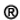 Account Maintenance Fee:    Employer Paid   Employee Paid  Option A: BenefitWallet  Option A: BenefitWallet  Option B: FlexAccount Maintenance Fee:  Employer Paid   Employee Paid  Option B: Flex  Option B: Flex  Option C: HealthEquityAccount Maintenance Fee:   Employer Paid   Employee Paid  Option C: HealthEquity  Option C: HealthEquity  Option D: HSA BankAccount Maintenance Fee:   Employer Paid   Employee Paid  Option D: HSA Bank  Option D: HSA Bank Option E: Other HSA Vendor/None(Select this option if using an HSA vendor other than above or are not offering an employer sponsored HSA vendor.) Option E: Other FSA Vendor/None(Select this option if using an FSA vendor other than above or are not offering an employer sponsored FSA vendor.) Option E: Other HRA Vendor/None(Select this option if using an HRA vendor other than above or are not offering an employer sponsored HRA vendor.)Blue Care Dental PPOBlue Care Dental PPOBlue Care Dental PPOBlue Care Dental PPOBlue Care Dental PPOBlue Care Dental PPOBlue Care Dental PPOBlue Care Dental PPOContributory DPPOContributory DPPOContributory DPPOContributory DPPOContributory DPPOVoluntary DPPOVoluntary DPPOVoluntary DPPOPlan Pairings (Groups 10+)High Allocation 		Low AllocationDINHR31          		DINLR36DINHR32          		DINLR37DINHR33          		DINLM41DINHR34          		DINLM51DINHM38         		DINLR58DINHM40DINHM42DINHR50DINHM57Any one of the above Contributory High Allocation DPPO plans can be paired with any one of the Contributory Low Allocation DPPO plans.  Two High Contributory plans that can be paired are DINHM57 and DINHR33.DINHM42 can be freely paired with any Contributory High or Low Allocation Plan.Participation Requirements>70% Participation >50% Employer contributionPlan Pairings (Groups 10+)High Allocation 		Low AllocationDINHR31          		DINLR36DINHR32          		DINLR37DINHR33          		DINLM41DINHR34          		DINLM51DINHM38         		DINLR58DINHM40DINHM42DINHR50DINHM57Any one of the above Contributory High Allocation DPPO plans can be paired with any one of the Contributory Low Allocation DPPO plans.  Two High Contributory plans that can be paired are DINHM57 and DINHR33.DINHM42 can be freely paired with any Contributory High or Low Allocation Plan.Participation Requirements>70% Participation >50% Employer contributionPlan Pairings (Groups 10+)High Allocation 		Low AllocationDINHR31          		DINLR36DINHR32          		DINLR37DINHR33          		DINLM41DINHR34          		DINLM51DINHM38         		DINLR58DINHM40DINHM42DINHR50DINHM57Any one of the above Contributory High Allocation DPPO plans can be paired with any one of the Contributory Low Allocation DPPO plans.  Two High Contributory plans that can be paired are DINHM57 and DINHR33.DINHM42 can be freely paired with any Contributory High or Low Allocation Plan.Participation Requirements>70% Participation >50% Employer contributionPlan Pairings (Groups 10+)High Allocation 		Low AllocationDINHR31          		DINLR36DINHR32          		DINLR37DINHR33          		DINLM41DINHR34          		DINLM51DINHM38         		DINLR58DINHM40DINHM42DINHR50DINHM57Any one of the above Contributory High Allocation DPPO plans can be paired with any one of the Contributory Low Allocation DPPO plans.  Two High Contributory plans that can be paired are DINHM57 and DINHR33.DINHM42 can be freely paired with any Contributory High or Low Allocation Plan.Participation Requirements>70% Participation >50% Employer contributionPlan Pairings (Groups 10+)High Allocation 		Low AllocationDINHR31          		DINLR36DINHR32          		DINLR37DINHR33          		DINLM41DINHR34          		DINLM51DINHM38         		DINLR58DINHM40DINHM42DINHR50DINHM57Any one of the above Contributory High Allocation DPPO plans can be paired with any one of the Contributory Low Allocation DPPO plans.  Two High Contributory plans that can be paired are DINHM57 and DINHR33.DINHM42 can be freely paired with any Contributory High or Low Allocation Plan.Participation Requirements>70% Participation >50% Employer contributionPlan Pairings (Groups 10+)High Allocation      	Low AllocationDINHR43           		DINLR54DINHM44           		DINLM55DINHM46           		DINLM56DINHR52           		DINLR60DINHR53 DINHM59Any one of the above Voluntary High Allocation DPPO plans can be paired with any one of the Voluntary Low Allocation DPPO plans. Two High Voluntary plans that can be paired are DINHM59 and DINHR43.DINHM46 can be freely paired with any Voluntary High or Low Allocation Plan.Participation Requirements>25% Participation <50% Employer contributionPlan Pairings (Groups 10+)High Allocation      	Low AllocationDINHR43           		DINLR54DINHM44           		DINLM55DINHM46           		DINLM56DINHR52           		DINLR60DINHR53 DINHM59Any one of the above Voluntary High Allocation DPPO plans can be paired with any one of the Voluntary Low Allocation DPPO plans. Two High Voluntary plans that can be paired are DINHM59 and DINHR43.DINHM46 can be freely paired with any Voluntary High or Low Allocation Plan.Participation Requirements>25% Participation <50% Employer contributionPlan Pairings (Groups 10+)High Allocation      	Low AllocationDINHR43           		DINLR54DINHM44           		DINLM55DINHM46           		DINLM56DINHR52           		DINLR60DINHR53 DINHM59Any one of the above Voluntary High Allocation DPPO plans can be paired with any one of the Voluntary Low Allocation DPPO plans. Two High Voluntary plans that can be paired are DINHM59 and DINHR43.DINHM46 can be freely paired with any Voluntary High or Low Allocation Plan.Participation Requirements>25% Participation <50% Employer contributionContributory DHMOContributory DHMOContributory DHMOContributory DHMOContributory DHMOVoluntary DHMOVoluntary DHMOVoluntary DHMOAny one Contributory DHMO plan can be paired with any one Contributory DPPO Allocation Plan.Participation Requirements>70% Participation >50% Employer contributionAny one Contributory DHMO plan can be paired with any one Contributory DPPO Allocation Plan.Participation Requirements>70% Participation >50% Employer contributionAny one Contributory DHMO plan can be paired with any one Contributory DPPO Allocation Plan.Participation Requirements>70% Participation >50% Employer contributionAny one Contributory DHMO plan can be paired with any one Contributory DPPO Allocation Plan.Participation Requirements>70% Participation >50% Employer contributionAny one Contributory DHMO plan can be paired with any one Contributory DPPO Allocation Plan.Participation Requirements>70% Participation >50% Employer contributionAny one Voluntary DHMO plan can be paired with any one Voluntary DPPO Allocation Plan.Participation Requirements>25% Participation Any one Voluntary DHMO plan can be paired with any one Voluntary DPPO Allocation Plan.Participation Requirements>25% Participation Any one Voluntary DHMO plan can be paired with any one Voluntary DPPO Allocation Plan.Participation Requirements>25% Participation Contributory*2 DPPOContributory*2 DPPOContributory*2 DPPOContributory*2 DPPOContributory*2 DPPOContributory*2 DPPOContributory*2 DPPOContributory*2 DPPOIL Plan CodePlan TypeDeductibleIn/Out(3x) Family LimitAnnual Benefit MaxOut-of-NetworkReimb.CoinsuranceCoinsuranceOrtho Life MaximumIL Plan CodePlan TypeDeductibleIn/Out(3x) Family LimitAnnual Benefit MaxOut-of-NetworkReimb.In-Network (Class I/II/III/IV)Out-Of-Network(Class I/II/III/IV)Ortho Life MaximumHigh AllocationHigh AllocationHigh AllocationHigh AllocationHigh AllocationHigh AllocationHigh AllocationHigh Allocation DINHR31Passive$25/$25$300090th R&C100%/80%/50%/50%100%/80%/50%/50%$2000 DINHR32Passive$50/$50$200090th R&C100%/80%/50%/50%100%/80%/50%/50%$2000 DINHR33Passive$50/$50$150090th R&C100%/80%/50%/50%100%/80%/50%/50%$1500 DINHR34Active$50/$75$1500/$100090th R&C100%/80%/50%/50%80%/60%/50%/50%$1000 DINHM38Passive$50/$50$1000MAC100%/80%/50%/50%100%/80%/50%/50%$1000 DINHM40Active$50/$50$1500/$1000MAC100%/80%/50%/NA80%/60%/40%/NAN/A DINHM42Passive$25/$75$750MAC100%/80%*3/NA/NA100%/80%*3/NA/NAN/A DINHR50Passive$50/$50$150090th R&C100%/80%/50%/NA100%/80%/50%/NAN/A DINHM57Passive$50/$50$1500MAC100%/100%/60%/50%100%/100%/60%/50%$1500Low AllocationLow AllocationLow AllocationLow AllocationLow AllocationLow AllocationLow AllocationLow Allocation DINLR36Passive$50/$50$100090th R&C100%/80%/50%/NA100%/80%/50%/NAN/A DINLR37Passive$75/$75$100090th R&C90%/70%/50%/NA90%/70%50%/NAN/A DINLM41Active$75/$75$1000MAC90%/70%/50%/NA70%/50%/30%/NAN/A DINLM51Passive$50/$50$1000MAC100%/80%/50%/50%100%/80%/50%/50%$1000 DINLR58*4Passive$50/$50$100090th R&C100%/80%/50%/50%100%/80%/50%/50%$1000Voluntary DPPOVoluntary DPPOVoluntary DPPOVoluntary DPPOVoluntary DPPOVoluntary DPPOVoluntary DPPOVoluntary DPPOVoluntary DPPOVoluntary DPPOIL Plan CodePlan TypeDeductibleIn/Out(3x) Family LimitAnnual Benefit MaxOut-of-NetworkReimb.Out-of-NetworkReimb.CoinsuranceCoinsuranceCoinsuranceOrtho Life MaximumIL Plan CodePlan TypeDeductibleIn/Out(3x) Family LimitAnnual Benefit MaxOut-of-NetworkReimb.Out-of-NetworkReimb.In-Network (Class I/II/III/IV)In-Network (Class I/II/III/IV)Out-Of-Network(Class I/II/III/IV)Ortho Life MaximumHigh AllocationHigh AllocationHigh AllocationHigh AllocationHigh AllocationHigh AllocationHigh AllocationHigh AllocationHigh AllocationHigh Allocation DINHR43*1Passive$50/$50$150090th R&C100%/80%/50%/50%100%/80%/50%/50%100%/80%/50%/50%100%/80%/50%/50%$1500 DINHM44*1Active$50/$50$1500/$1000MAC100%/80%/50%/NA100%/80%/50%/NA100%/80%/50%/NA80%/60%/40%/NAN/A DINHM46Passive$25/$75$750MAC100%/80%*3/NA/NA100%/80%*3/NA/NA100%/80%*3/NA/NA100%/80%*3/NA/NAN/A DINHR52*1Passive$50/$50$100090th R&C100%/80%/50%/50%100%/80%/50%/50%100%/80%/50%/50%100%/80%/50%/50%$1000 DINHR53*1Passive$50/$50$150090th R&C100%/80%/50%/NA100%/80%/50%/NA100%/80%/50%/NA100%/80%/50%/NAN/A DINHM59*1Passive$50/$50$1500MAC100%/100%/60%/50%100%/100%/60%/50%100%/100%/60%/50%100%/100%/60%/50%$1500Low AllocationLow AllocationLow AllocationLow AllocationLow AllocationLow AllocationLow AllocationLow AllocationLow AllocationLow Allocation DINLR54*1Passive$50/$50$100090th R&C100%/80%/50%/NA100%/80%/50%/NA100%/80%/50%/NA100%/80%/50%/NAN/A DINLM55 *1Passive$50/$50$1000MAC100%/80%/50%/50%100%/80%/50%/50%100%/80%/50%/50%100%/80%/50%/50%$1000 DINLM56 *1Active$50/$100$750MAC100%/80%/50%/NA100%/80%/50%/NA100%/80%/50%/NA100%/50%/50%/NAN/A DINLR60*1*4Passive$50/$50$100090th R&C100%/80%/50%/50%100%/80%/50%/50%100%/80%/50%/50%100%/80%/50%/50%$1000Contributory DHMOContributory DHMOContributory DHMOContributory DHMOContributory DHMOContributory DHMOContributory DHMOContributory DHMOContributory DHMOContributory DHMO DNCAP710N/AN/AN/AN/ACopay ScheduleCopay ScheduleCopay ScheduleCopay ScheduleN/A DNCAP730N/AN/AN/AN/ACopay ScheduleCopay ScheduleCopay ScheduleCopay ScheduleN/AVoluntary DHMOVoluntary DHMOVoluntary DHMOVoluntary DHMOVoluntary DHMOVoluntary DHMOVoluntary DHMOVoluntary DHMOVoluntary DHMOVoluntary DHMO DNCAP810N/AN/AN/AN/ACopay ScheduleCopay ScheduleCopay ScheduleCopay ScheduleN/A DNCAP830N/AN/AN/AN/ACopay ScheduleCopay ScheduleCopay ScheduleCopay ScheduleN/A1.  Group Term Life / Accidental Death & Dismemberment (AD&D) 1.  Group Term Life / Accidental Death & Dismemberment (AD&D)  Yes      NoComplete Item 4 below if Term Life benefits vary by classChoose a Benefit:Choose a Reduction Method: Flat Benefit of $      per Employee       times Basic Annual Salary (rounded to the next higher multiple of $1,000, if not already a multiple), up to a Maximum benefit of $      per Employee Flat Benefit of $      per Employee       times Basic Annual Salary (rounded to the next higher multiple of $1,000, if not already a multiple), up to a Maximum benefit of $      per Employee Flat Benefit of $      per Employee       times Basic Annual Salary (rounded to the next higher multiple of $1,000, if not already a multiple), up to a Maximum benefit of $      per Employee Flat Benefit of $      per Employee       times Basic Annual Salary (rounded to the next higher multiple of $1,000, if not already a multiple), up to a Maximum benefit of $      per Employee               (Only available to groups with 10 or more enrolled lives)	35% of the original amount at age 65 / 50% of the original amount at age 70   50% of the original amount at age 70               (Only available to groups with 10 or more enrolled lives)	35% of the original amount at age 65 / 50% of the original amount at age 70   50% of the original amount at age 70               (Only available to groups with 10 or more enrolled lives)	35% of the original amount at age 65 / 50% of the original amount at age 70   50% of the original amount at age 70 Flat Benefit of $      per Employee       times Basic Annual Salary (rounded to the next higher multiple of $1,000, if not already a multiple), up to a Maximum benefit of $      per Employee Flat Benefit of $      per Employee       times Basic Annual Salary (rounded to the next higher multiple of $1,000, if not already a multiple), up to a Maximum benefit of $      per Employee Flat Benefit of $      per Employee       times Basic Annual Salary (rounded to the next higher multiple of $1,000, if not already a multiple), up to a Maximum benefit of $      per Employee Flat Benefit of $      per Employee       times Basic Annual Salary (rounded to the next higher multiple of $1,000, if not already a multiple), up to a Maximum benefit of $      per Employee(Only applicable to groups with 2 - 9 enrolled lives)  35% of the original amount at age 65, 50% of the original amount at age 70     75% of the original amount at age 75, 85% of the original amount at age 80(Only applicable to groups with 2 - 9 enrolled lives)  35% of the original amount at age 65, 50% of the original amount at age 70     75% of the original amount at age 75, 85% of the original amount at age 80(Only applicable to groups with 2 - 9 enrolled lives)  35% of the original amount at age 65, 50% of the original amount at age 70     75% of the original amount at age 75, 85% of the original amount at age 80Excess Amounts of Life Insurance:Evidence of Insurability will be required for individual life insurance amounts in excess of $     .  Such excess insurance amounts shall become effective on the date Evidence of Insurability is approved. Waiver of Premium, in the event of total disability, will terminate at age 65 or when no longer disabled, whichever is earlier. Being Actively at Work is a requirement for coverage. If an employee is not Actively at Work on the day coverage would otherwise be effective, the effective date of coverage will be the date of return to Active Work. If an employee does not return to Active Work, he/she will not be covered.Excess Amounts of Life Insurance:Evidence of Insurability will be required for individual life insurance amounts in excess of $     .  Such excess insurance amounts shall become effective on the date Evidence of Insurability is approved. Waiver of Premium, in the event of total disability, will terminate at age 65 or when no longer disabled, whichever is earlier. Being Actively at Work is a requirement for coverage. If an employee is not Actively at Work on the day coverage would otherwise be effective, the effective date of coverage will be the date of return to Active Work. If an employee does not return to Active Work, he/she will not be covered.Excess Amounts of Life Insurance:Evidence of Insurability will be required for individual life insurance amounts in excess of $     .  Such excess insurance amounts shall become effective on the date Evidence of Insurability is approved. Waiver of Premium, in the event of total disability, will terminate at age 65 or when no longer disabled, whichever is earlier. Being Actively at Work is a requirement for coverage. If an employee is not Actively at Work on the day coverage would otherwise be effective, the effective date of coverage will be the date of return to Active Work. If an employee does not return to Active Work, he/she will not be covered.Excess Amounts of Life Insurance:Evidence of Insurability will be required for individual life insurance amounts in excess of $     .  Such excess insurance amounts shall become effective on the date Evidence of Insurability is approved. Waiver of Premium, in the event of total disability, will terminate at age 65 or when no longer disabled, whichever is earlier. Being Actively at Work is a requirement for coverage. If an employee is not Actively at Work on the day coverage would otherwise be effective, the effective date of coverage will be the date of return to Active Work. If an employee does not return to Active Work, he/she will not be covered.Excess Amounts of Life Insurance:Evidence of Insurability will be required for individual life insurance amounts in excess of $     .  Such excess insurance amounts shall become effective on the date Evidence of Insurability is approved. Waiver of Premium, in the event of total disability, will terminate at age 65 or when no longer disabled, whichever is earlier. Being Actively at Work is a requirement for coverage. If an employee is not Actively at Work on the day coverage would otherwise be effective, the effective date of coverage will be the date of return to Active Work. If an employee does not return to Active Work, he/she will not be covered.Excess Amounts of Life Insurance:Evidence of Insurability will be required for individual life insurance amounts in excess of $     .  Such excess insurance amounts shall become effective on the date Evidence of Insurability is approved. Waiver of Premium, in the event of total disability, will terminate at age 65 or when no longer disabled, whichever is earlier. Being Actively at Work is a requirement for coverage. If an employee is not Actively at Work on the day coverage would otherwise be effective, the effective date of coverage will be the date of return to Active Work. If an employee does not return to Active Work, he/she will not be covered.Excess Amounts of Life Insurance:Evidence of Insurability will be required for individual life insurance amounts in excess of $     .  Such excess insurance amounts shall become effective on the date Evidence of Insurability is approved. Waiver of Premium, in the event of total disability, will terminate at age 65 or when no longer disabled, whichever is earlier. Being Actively at Work is a requirement for coverage. If an employee is not Actively at Work on the day coverage would otherwise be effective, the effective date of coverage will be the date of return to Active Work. If an employee does not return to Active Work, he/she will not be covered.Excess Amounts of Life Insurance:Evidence of Insurability will be required for individual life insurance amounts in excess of $     .  Such excess insurance amounts shall become effective on the date Evidence of Insurability is approved. Waiver of Premium, in the event of total disability, will terminate at age 65 or when no longer disabled, whichever is earlier. Being Actively at Work is a requirement for coverage. If an employee is not Actively at Work on the day coverage would otherwise be effective, the effective date of coverage will be the date of return to Active Work. If an employee does not return to Active Work, he/she will not be covered.2.  Dependent Life 2.  Dependent Life 2.  Dependent Life 2.  Dependent Life 2.  Dependent Life 2.  Dependent Life 2.  Dependent Life 2.  Dependent Life   Yes       No  Yes       NoSpouseChildren – age birth to 14 daysChildren – age birth to 14 daysChildren – age 14 days to6 monthsChildren – age 6 months to26 years / student 26Children – age 6 months to26 years / student 26Choose a Plan:  Option 1$10,000$100$100$100$5,000$5,000Choose a Plan:  Option 2$5,000$100$100$100$5,000$5,000Choose a Plan:  Option 3$5,000$100$100100$2,000$2,0003.  Short Term Disability (STD) 3.  Short Term Disability (STD) 3.  Short Term Disability (STD) 3.  Short Term Disability (STD) 3.  Short Term Disability (STD)   Yes       NoComplete Item 4 below if Short Term Disability benefits vary by classBenefit will not exceed 66 2/3% of Basic Weekly Salary and is payable for non-occupational disabilities onlyComplete Item 4 below if Short Term Disability benefits vary by classBenefit will not exceed 66 2/3% of Basic Weekly Salary and is payable for non-occupational disabilities onlyComplete Item 4 below if Short Term Disability benefits vary by classBenefit will not exceed 66 2/3% of Basic Weekly Salary and is payable for non-occupational disabilities onlyComplete Item 4 below if Short Term Disability benefits vary by classBenefit will not exceed 66 2/3% of Basic Weekly Salary and is payable for non-occupational disabilities only4.  Classes 4.  Classes 4.  Classes 4.  Classes 4.  Classes Please complete this chart if Term Life or Short-Term Disability benefits vary by class (3 Max 2 – 9 lives) (6 Max 10+ lives)Please complete this chart if Term Life or Short-Term Disability benefits vary by class (3 Max 2 – 9 lives) (6 Max 10+ lives)Please complete this chart if Term Life or Short-Term Disability benefits vary by class (3 Max 2 – 9 lives) (6 Max 10+ lives)Please complete this chart if Term Life or Short-Term Disability benefits vary by class (3 Max 2 – 9 lives) (6 Max 10+ lives)Please complete this chart if Term Life or Short-Term Disability benefits vary by class (3 Max 2 – 9 lives) (6 Max 10+ lives)Class DescriptionClass DescriptionTerm Life / AD&DTerm Life / AD&DShort Term DisabilityAdditional Provisions:Additional Provisions:Additional Provisions:Additional Provisions:Additional Provisions:Use this section to indicate if the account is retaining any plan(s) not shown above or need to indicate any other instruction or important information.Use this section to indicate if the account is retaining any plan(s) not shown above or need to indicate any other instruction or important information.Use this section to indicate if the account is retaining any plan(s) not shown above or need to indicate any other instruction or important information.Use this section to indicate if the account is retaining any plan(s) not shown above or need to indicate any other instruction or important information.Use this section to indicate if the account is retaining any plan(s) not shown above or need to indicate any other instruction or important information.Section 6 – Signatures:Section 6 – Signatures:Section 6 – Signatures:Section 6 – Signatures:Section 6 – Signatures:SignaturesSignaturesSignaturesSignaturesSignaturesEmployer / Authorized Purchaser                         Title                         Employer / Authorized Purchaser                         Title                         Employer / Authorized Purchaser                         Title                         Date      Date      